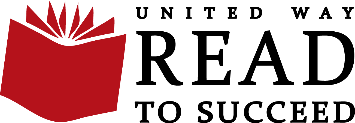 Classroom Standards ChecklistConscious Discipline:2-3 classroom structures present including the safe placePicture ScheduleConnection activities incorporated in the daily routinePositive language usageBooks in the classroom:At least 5 factual/information booksAt least 5 theme related books on displayA total of 10 books per child  on roster available to children (including the classroom library books)At least 2 full group theme-related book readings dailyUse of strategies for engagement and comprehension Library Center:Orderly and invitingSoft materials presentBooks range in difficulty levelsAt least 26 books presentBooks in good condition (no torn or damaged books)Writing Center:Visible alphabetWord cards with children’s names and theme specific words3-6 types of paper accessible3-6 types of writing accessories available: pens, pencils, stencils, stamps, etc.)Other centers:At least 4 books present; especially in dramatic play, art, science, blocks, and mathCenter related word card are present; especially in dramatic play, art, science, blocks, and mathWriting materials available in centers; especially in dramatic play, art, science, blocks, and mathClassroom and literacy best practices:Curriculum is implementedWriting (in large and small group) by teacher(s) and childrenModeling writing and helping children writeReading (with one child, in small, and in large groups)Teachers travel from center to center and makes use of high order questioningTeachers incorporate 3 transition warnings for every transitionTeachers provide at least three theme-related activitiesTeachers model the behaviors (s)he wishes to seeTeacher dictation (when you ask them what they wrote or drew and you write it on the paper for them)Teachers encourage children to converse with adults and peersTeachers conduct small group instructionTeachers monitors the length of her large group activitiesAlphabet puzzlesPuzzles with words4-6 examples of large group literacy posted (morning message, chart, word web, graph, etc.)4-6 examples of children’s writing posted4-6 examples of teacher dictation postedWriting props in dramatic play (menus, phonebooks, maps, clipboards, newspaper, etc.)Children have an opportunity to practice skills in the following areas daily:Phonological AwarenessAlphabet KnowledgeWritingOral language: at least 2 new vocabulary words explicitly taught and used throughout the dayEnvironmental PrintReadingMathematics & ScienceOverall:Theme is evidentLesson Plans are postedCenters are clearly labeledLoose parts are present in 1-2 centersMaterials are accessible to children (not too high on shelves)Materials are in good condition (nothing broken or damagedParent board facilitate home-school connectionActivities foster diversity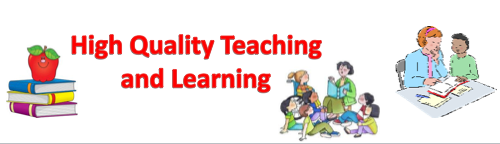 